.Intro: 16 CountsSect – 1: ROCKING CHAIR, STEP 1 / 2 TURN, SHUFFLE FORWARDSect – 2: (POINT FORWARD, POINT SIDE) X2, STEP 1 / 2 TURN, SHUFFLE FORWARDSect – 3: CROSS, BACK, CHASSE, CROSS, BACK, CHASSE(Optional! You can raise your hands on counts 1 – 2 and 5 – 6)Sect – 4: STEP 1 / 2 TURN, STEP 1 / 4 TURN, JAZZBOX* Tag comes here at wall 4 facing 12:00 *Tag: ROCKING CHAIR, V-STEPHave fun!Amazing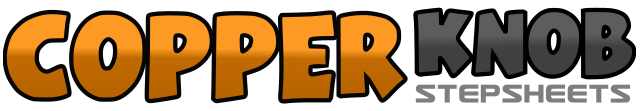 .......Count:32Wall:4Level:Beginner.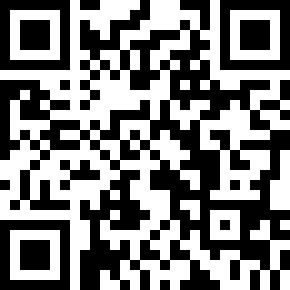 Choreographer:Adam Åstmar (SWE) - May 2016Adam Åstmar (SWE) - May 2016Adam Åstmar (SWE) - May 2016Adam Åstmar (SWE) - May 2016Adam Åstmar (SWE) - May 2016.Music:Amazing by Danny Saucedo (128 BPM) Amazing by Danny Saucedo (128 BPM) Amazing by Danny Saucedo (128 BPM) Amazing by Danny Saucedo (128 BPM) Amazing by Danny Saucedo (128 BPM) ........1 – 2Rock forward on R, recover to L3 – 4Rock back on R, recover to L5 – 6Step R forward, turn 1 / 2 to the left transferring weight to L (6:00)7 & 8Step R forward, step L next to R, step R forward1 – 2Point L forward, point L to the left3 – 4Point L forward, point L to the left5 – 6Step L forward, turn 1 / 2 to the right transferring weight to R (12:00)7 & 8Step L forward, step R next to L, step L forward1 – 2Cross R over L, step back on L3 & 4Step R to the right, step L next to R, step R to the right5 – 6Cross L over R, step back on R7 & 8Step L to the left, step R next to L, step L to the left1 – 2Step R forward, turn 1 / 2 to the left transferring weight to L (6:00)3 – 4Step R forward, turn 1 / 4 to the left transferring weight to L (3:00)5 – 6Cross R over L, step back on L7 – 8Step R to the right, step L slightly forward1 – 2Rock R forward, recover to L3 – 4Rock R back, recover to L5 – 6Step diagonally forward on R, step diagonally forward on L7 – 8Step back on R, step L next to R